Collective Worship at DovedaleThe aim of collective worship is to develop pupils socially, morally, spiritually and culturally.This includes learning about interesting cultural traditions and their meaning, listening to moral messages and reflecting on themes such as strength, courage or loyalty.Collective worship promotes the values of our school, our country, and the values that many faiths believe to be important.It is about the growth of the person, their character and social outlook, whatever their academic aptitudes.Aims and PurposeThe awareness of the universal moral principles of right and wrong.The promotion of spiritual, moral, social and cultural development.It includes:A recognition of the uniqueness of each individual.Helping pupils to develop the capacity to transcend the limitations of the physical world.Considering ultimate questions about the meaning of life.Developing positive attitudes and hope.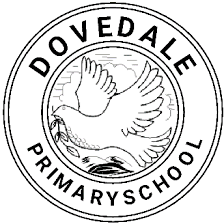 